SERVICE RESPONSE FORMNAME:   __________________________________________________ grade: ______________Parent signature:  _______________________________________________________________DATE OF SERVICE:  ___________________________________________________________PLACE OF SERVICE: __________________________________________________________******************************************************************************Tell about the organization that you did your service for.______________________________________________________________________________________________________________________________________________________________________________________________________________________________________________________________________________________________________________________________________________________________________________________________________Describe your service activity.______________________________________________________________________________________________________________________________________________________________________________________________________________________________________________________________________________________________________________________________________________________________________________________________________God has given each of us unique gifts (talents & skills).  What gifts did you use the most during this activity?________________________________________________________________________________________________________________________________________________________________________________________________________________________________________________________________________________________________________________________At your baptism, you received the “The Light of Christ.”  How did you bring Christ’s Light to others through you willingness to serve?______________________________________________________________________________________________________________________________________________________________________________________________________________________________________________________________________________________________________________________________________________________________________________________________________											OVER…Living the life of Christ is meant to be fulfilling.  What fulfillment did YOU receive from this experience?____________________________________________________________________________________________________________________________________________________________________________________________________________________________________________________________________________________________________________________________________________________________________________________________________________________________________________________________________________________________________________________________________________________________________________________________________________________________________________________________________________________________________________________________________________________________________________________________________________Thank you for sharing your time and talents with the people in our parish and our community.  Giving to others is what Jesus wants of us.  It is written in the gospel of Matthew … ‘What you do for the least of my people, you do for me” 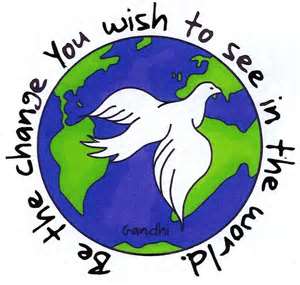 